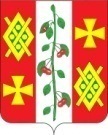 Совет                                                                                                                             Красносельского сельского поселенияДинского районаР Е Ш Е Н И ЕОт  29 февраля  2024 года	     					                 № 04  с. КрасносельскоеО внесении изменений в решение Совета Красносельского сельского поселения Динского района от 22 января 2021 года № 01 «Об утверждении Положения о муниципальной службе в администрации Красносельского сельского поселения Динского района»Рассмотрев в соответствии со статьей 23 Федерального закона от 17.01.1992 г. № 2202-I «О прокуратуре Российской Федерации» протест прокурора Динского района от 13.06.2023 г. № 7-02-2023 на решение Совета Красносельского сельского поселения от 22 января 2021 года № 01 «Об утверждении Положения о муниципальной службе в администрации Красносельского сельского поселения Динского района», руководствуясь Уставом Красносельского сельского поселения Динского района, Совет Красносельского сельского поселения Динского района, РЕШИЛ:1.	Протест прокурора Динского района от 13.06.2023 г. № 7-02-2023 на решение Совета Красносельского сельского поселения от  22 января 2021 года № 01 «Об утверждении Положения о муниципальной службе в администрации Красносельского сельского поселения Динского района»,  удовлетворить.2. Внести в решение Совета Красносельского сельского поселения от  22 января 2021 года № 01 «Об утверждении Положения о муниципальной службе в администрации Красносельского сельского поселения Динского района», следующие изменения:1.1) Часть 1 статьи 9 Положения о муниципальной службе в Красносельском сельском поселении  Динского района, дополнить следующим пунктом:«11) приобретения им статуса иностранного агента.»   3.Контроль за выполнением настоящего решения возложить на комиссию по бюджету, контролю, налогам, землеустройству и архитектуре (Бузина).4. Администрации Красносельского сельского поселения Динского района обнародовать настоящее решение и разместить его на официальном сайте Красносельского сельского поселения Динского района в сети «Интернет».5. Настоящее решение вступает в силу после его официального обнародования.Глава Красносельского сельского поселения                                                                              М.В. КнышЛист согласованияПроекта решения Совета Красносельского сельского поселения Динского района от 29.02.2023 № 04 «О внесении изменений в решение Совета Красносельского сельского поселения Динского района от 22 января 2021 года № 01 «Об утверждении Положения о муниципальной службе в администрации Красносельского сельского поселения Динского района»»Проект внесен:Глава Красносельского сельского поселения							М.В. Кныш29.02.2024Проект подготовлен:Главный специалистадминистрации Красносельскогосельского поселения				29.04.2024		А.С. Безкровная						